О внесении изменений в  муниципальную программу Североуральского городского округа «Формирование современной городской средына территории Североуральского городского округа» на 2018 - 2022 годыВ соответствии с постановлением Правительства Российской Федерации от 10.02.2017 N 169 "Об утверждении Правил предоставления и распределения субсидий из Федерального бюджета бюджетам субъектов Российской Федерации на поддержку государственных программ субъектов Российской Федерации и муниципальных программ формирования современной городской среды, постановлением Правительства Свердловской области от 29 октября 2013 года N 1330-ПП «Об утверждении государственной программы Свердловской области «Развитие жилищно-коммунального хозяйства и повышение энергетической эффективности в Свердловской области до 2020 года», постановлением Правительства Свердловской области от 29 марта 2018 года N 169-ПП «Об утверждении распределения субсидий из областного бюджета местным бюджетам, предоставление которых предусмотрено государственной программой Свердловской области "Формирование современной городской среды на территории Свердловской области на 2018 - 2022 годы", между муниципальными образованиями, расположенными на территории Свердловской области, в 2018 году на поддержку муниципальных программ формирования современной городской среды», руководствуясь Уставом Североуральского городского округа Администрация Североуральского городского округаПОСТАНОВЛЯЕТ:1. Внести в муниципальную программу Североуральского городского округа «Формирование современной городской среды на территории Североуральского городского округа» на 2018 - 2022 годы, утвержденную Постановлением Администрации Североуральского городского округа  от  30.10.2017 г. №1108, следующие изменения:1. в Паспорте муниципальной программы:строку «Объемы финансирования муниципальной программы» изложить в следующей редакции:2. Раздел 4. «Объем средств, необходимых на реализацию Муниципальной программы за счет всех источников финансирования» изложить в следующей редакции:Общий объем финансирования Программы составляет 86537,20 тыс.рублей, планируемые средства по годам и источникам:тыс. руб.3. приложение № 1 «Сведения о показателях (индикаторах) муниципальной программы» изложить в новой редакции (прилагается).4.  приложение № 2 «Перечень основных мероприятий муниципальной программы «Формирование современной городской среды на территории Североуральского городского округа» на 2018-2022 годы» изложить в новой редакции (прилагается).5. приложение № 3 «Ресурсное обеспечение реализации муниципальной программы «Формирование современной городской среды на территории Североуральского городского округа» на 2018-2022 годы» изложить в новой редакции (прилагается).6. приложение № 6  «Адресный перечень общественных территорий Североуральского городского округа, подлежащих благоустройству в 2018 – 2022 годах» изложить в новой редакции (прилагается).7. Опубликовать настоящее постановление в газете «Наше слово» и разместить на официальном сайте Администрации Североуральского городского округа.8. Контроль за исполнением настоящего постановления оставляю за собой.Глава Североуральского городского округа                                                                    В.П.МатюшенкоПриложение № 1 к Муниципальной программе Сведения о показателях (индикаторах) муниципальной программы «Формирование современной городской среды на территории Североуральского городского округа» на 2018-2022 годыПриложение № 2 к Муниципальной программе   ПЕРЕЧЕНЬосновных мероприятий муниципальной программы «Формирование современной городской среды на территории Североуральского городского округа» на 2018-2022 годыПриложение № 3 к Муниципальной программеРесурсное обеспечение реализации муниципальной программы «Формирование современной городской среды на территории Североуральского городского округа» на 2018-2022 годыПриложение № 6 к Муниципальной программеАдресный перечень общественных территорий Североуральского городского округа,подлежащих благоустройству в 2018 – 2022 годахПеречень общественных территорий, подлежащих благоустройству в 2018 – 2022 годы, будет сформирован в соответствии с Порядком представления, рассмотрения и оценки предложений граждан, организаций о включении наиболее посещаемой муниципальной территории общего пользования в муниципальную программу «Формирование современной городской среды на территории Североуральского городского округа» на 2018 – 2022 годы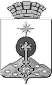 АДМИНИСТРАЦИЯ СЕВЕРОУРАЛЬСКОГО ГОРОДСКОГО ОКРУГАП О С Т А Н О В Л Е Н И ЕАДМИНИСТРАЦИЯ СЕВЕРОУРАЛЬСКОГО ГОРОДСКОГО ОКРУГАП О С Т А Н О В Л Е Н И Еот                                                                             №                                                                              №  г. Североуральскг. СевероуральскОбъемы финансирования муниципальной программы Общий объем финансирования муниципальной программы в 2018-2022 годах за счет всех источников финансирования составит 86537,20 тыс. рублей, в том числе средства областного бюджета 14 237,20 тыс. рублей, средства местного бюджета 72300,00 тыс. рублейОбъемы финансирования муниципальной программы по годам реализации, тыс.рублей20182019202020212022ВСЕГО, 26537,2015000,0015000,0015000,0015000,00в том числе:федеральный бюджет00000областной бюджет14237,200000местный бюджет12300,0015000,0015000,0015000,0015000,00внебюджетные источники00000№ п/пНаименование показателя (индикатора)Единица измеренияЗначения показателейЗначения показателейЗначения показателейЗначения показателейЗначения показателейЗначения показателей№ п/пНаименование показателя (индикатора)Единица измерения2018год2019год2020год2021год2021год2022год1Количество благоустроенных дворовых территорий Ед.0477772Доля благоустроенных дворовых территорий от общего количества дворовых территорий %07142121283Количество благоустроенных общественных территорий Ед.1111114Доля благоустроенных общественных территорий от общего количества общественных территорий % 48121616205Доля и размер финансового участия заинтересованных лиц в выполнении дополнительного перечня работ по благоустройству дворовых территорий от общей стоимости работ, включенных в программу %Не более 1Не более 1Не более 1Не более 1Не более 1Не более 16Объем трудового участия заинтересованных лиц в выполнении дополнительного перечня работ по благоустройству дворовых территорий Чел./час000000Номер и наименование основного мероприятия Ответственный исполнитель СрокСрокОжидаемый непосредственный результат (краткое описание) Основные направления реализации Связь с целевыми показателями Программы Номер и наименование основного мероприятия Ответственный исполнитель начала реализации окончания реализации Ожидаемый непосредственный результат (краткое описание) Основные направления реализации Связь с целевыми показателями Программы Задача 1. Повышение уровня благоустройства общественных территорий (парки, скверы и т.д.)Задача 1. Повышение уровня благоустройства общественных территорий (парки, скверы и т.д.)Задача 1. Повышение уровня благоустройства общественных территорий (парки, скверы и т.д.)Задача 1. Повышение уровня благоустройства общественных территорий (парки, скверы и т.д.)Задача 1. Повышение уровня благоустройства общественных территорий (парки, скверы и т.д.)Задача 1. Повышение уровня благоустройства общественных территорий (парки, скверы и т.д.)Задача 1. Повышение уровня благоустройства общественных территорий (парки, скверы и т.д.)1.Благоустройство общественной территории (улица Молодежная, Аллея Славы 3й этап)Отдел по городскому и жилищно-коммунальному хозяйству Администрации Североуральского городского округа20182018Выполнение минимального и дополнительного перечня работ по благоустройству1. Отбор территории.2. Разработка дизайн-проекта общественной территории.3. Выполнение работ по благоустройству с применением современных технологий.стр 3,4 приложения 12.Благоустройство общественной территории (Городской сквер по ул.Ленина)Отдел по городскому и жилищно-коммунальному хозяйству Администрации Североуральского городского округа20192019Выполнение минимального и дополнительного перечня работ по благоустройству1. Отбор территории.2. Разработка дизайн-проекта общественной территории.3. Выполнение работ по благоустройству с применением современных технологий.стр 3,4 приложения 13.Благоустройство общественной территорииОтдел по городскому и жилищно-коммунальному хозяйству Администрации Североуральского городского округа20202020Выполнение минимального и дополнительного перечня работ по благоустройству1. Отбор территории.2. Разработка дизайн-проекта общественной территории.3. Выполнение работ по благоустройству с применением современных технологий.стр 3,4 приложения 14.Благоустройство общественной территорииОтдел по городскому и жилищно-коммунальному хозяйству Администрации Североуральского городского округа20212021Выполнение минимального и дополнительного перечня работ по благоустройству1. Отбор территории.2. Разработка дизайн-проекта общественной территории.3. Выполнение работ по благоустройству с применением современных технологий.стр 3,4 приложения 14.Благоустройство общественной территорииОтдел по городскому и жилищно-коммунальному хозяйству Администрации Североуральского городского округа20222022Выполнение минимального и дополнительного перечня работ по благоустройству1. Отбор территории.2. Разработка дизайн-проекта общественной территории.3. Выполнение работ по благоустройству с применением современных технологий.стр 3,4 приложения 15.Благоустройство общественной территорииОтдел по городскому и жилищно-коммунальному хозяйству Администрации Североуральского городского округа20222022Выполнение минимального и дополнительного перечня работ по благоустройству1. Отбор территории.2. Разработка дизайн-проекта общественной территории.3. Выполнение работ по благоустройству с применением современных технологий.стр 3,4 приложения 1Задача 2. Повышение уровня благоустройства дворовых территорийЗадача 2. Повышение уровня благоустройства дворовых территорийЗадача 2. Повышение уровня благоустройства дворовых территорийЗадача 2. Повышение уровня благоустройства дворовых территорийЗадача 2. Повышение уровня благоустройства дворовых территорийЗадача 2. Повышение уровня благоустройства дворовых территорийЗадача 2. Повышение уровня благоустройства дворовых территорий1. Благоустройство дворовых территорийОтдел по городскому и жилищно-коммунальному хозяйству Администрации Североуральского городского округа20182018Выполнение минимального и дополнительного перечня работ по благоустройству1. Отбор территорий.2. Разработка дизайн-проектов благоустройства дворовых территорий.3. Выполнение работ по благоустройству с применением современных технологий.стр 1,2 приложения 12. Благоустройство дворовых территорий (Молодежная 9-Ленина 22, Свердлова 48, Свердлова 50, Свердлова 27, Свердлова 29,33)Отдел по городскому и жилищно-коммунальному хозяйству Администрации Североуральского городского округа20192019Выполнение минимального и дополнительного перечня работ по благоустройству1. Отбор территорий.2. Разработка дизайн-проектов благоустройства дворовых территорий.3. Выполнение работ по благоустройству с применением современных технологий.стр 1,2 приложения 13. Благоустройство дворовых территорий Отдел по городскому и жилищно-коммунальному хозяйству Администрации Североуральского городского округа20202020Выполнение минимального и дополнительного перечня работ по благоустройству1. Отбор территорий.2. Разработка дизайн-проектов благоустройства дворовых территорий.3. Выполнение работ по благоустройству с применением современных технологий.стр 1,2 приложения 14. Благоустройство дворовых территорий Отдел по городскому и жилищно-коммунальному хозяйству Администрации Североуральского городского округа20212021Выполнение минимального и дополнительного перечня работ по благоустройству1. Отбор территорий.2. Разработка дизайн-проектов благоустройства дворовых территорий.3. Выполнение работ по благоустройству с применением современных технологий.стр 1,2 приложения 15. Благоустройство дворовых территорийОтдел по городскому и жилищно-коммунальному хозяйству Администрации Североуральского городского округа20222022Выполнение минимального и дополнительного перечня работ по благоустройству1. Отбор территорий.2. Разработка дизайн-проектов благоустройства дворовых территорий.3. Выполнение работ по благоустройству с применением современных технологий.стр 1,2 приложения 1Задача 3. Вовлечение заинтересованных лиц в  реализацию мероприятий по благоустройству территорий с установлением доли и размера финансового участия, а также объема трудового участия.Задача 3. Вовлечение заинтересованных лиц в  реализацию мероприятий по благоустройству территорий с установлением доли и размера финансового участия, а также объема трудового участия.Задача 3. Вовлечение заинтересованных лиц в  реализацию мероприятий по благоустройству территорий с установлением доли и размера финансового участия, а также объема трудового участия.Задача 3. Вовлечение заинтересованных лиц в  реализацию мероприятий по благоустройству территорий с установлением доли и размера финансового участия, а также объема трудового участия.Задача 3. Вовлечение заинтересованных лиц в  реализацию мероприятий по благоустройству территорий с установлением доли и размера финансового участия, а также объема трудового участия.Задача 3. Вовлечение заинтересованных лиц в  реализацию мероприятий по благоустройству территорий с установлением доли и размера финансового участия, а также объема трудового участия.Задача 3. Вовлечение заинтересованных лиц в  реализацию мероприятий по благоустройству территорий с установлением доли и размера финансового участия, а также объема трудового участия.1. Формирование и реализация конкретных мероприятий по вовлечению населения в благоустройство территорий Отдел по городскому и жилищно-коммунальному хозяйству Администрации Североуральского городского округа20182022Выполнение минимального и дополнительного перечня работ по благоустройству1.Повышение экологической культуры путем привлечения населения к общественным работам (информационные кампании, субботники, «Майские прогулки» и т.д.).2. Вовлечение заинтересованных граждан, в реализацию мероприятий по благоустройству территорий(информационные кампании, субботники, конкурсы среди жителей и т.д.).стр 5,6 приложения 1НаименованиеОтветственный исполнитель, соисполнитель, (муниципальный) заказчик,участникИсточник финансированияКод бюджетной классификацииКод бюджетной классификацииКод бюджетной классификацииКод бюджетной классификацииОбъемы бюджетных ассигнований (тыс. руб.)НаименованиеОтветственный исполнитель, соисполнитель, (муниципальный) заказчик,участникИсточник финансированияГлавный распорядитель бюджетных средствРаздел ПодразделЦелевая статья расходаВид расходаОбъемы бюджетных ассигнований (тыс. руб.)Муниципальная программа                                                                                                                               «Формирование современной городской среды                                                                                                                 на территории Североуральского городского округа на 2018-2022 годы»Отдел по городскому и жилищно-коммунальному хозяйствуВсего по программе:федеральный бюджетВсего по программе:областной бюджетВсего по программе:местный бюджет2018 – 26537,202019 – 15000,002020 – 15000,002021 – 15000,002022 – 15000,00Всего по программе: внебюджетные источники1. Благоустройство общественных территорийВсего, в том числе:2018 – 17537,202019 – 5000,002020 – 5000,002021 – 5000,002022 – 5000,001.1. Мероприятия в области благоустройства общественной территории (ул.Молодежная, Аллея Славы 3-й этап)Отдел по городскому и жилищно-коммунальному хозяйствуфедеральный бюджет2018 – 2022 г.*1.1. Мероприятия в области благоустройства общественной территории (ул.Молодежная, Аллея Славы 3-й этап)Отдел по городскому и жилищно-коммунальному хозяйствуобластной бюджет2018 – 14237,20 2019 – 2022 г.*1.1. Мероприятия в области благоустройства общественной территории (ул.Молодежная, Аллея Славы 3-й этап)Отдел по городскому и жилищно-коммунальному хозяйствуместный бюджет2018 – 3300,002019 – 5000,002020 – 5000,002021 – 5000,002022 – 5000,001.1. Мероприятия в области благоустройства общественной территории (ул.Молодежная, Аллея Славы 3-й этап)Отдел по городскому и жилищно-коммунальному хозяйству внебюджетные источники2018 – 2022 г.*1.2. Проектно-изыскательские работы по благоустройству общественной территорииОтдел по городскому и жилищно-коммунальному хозяйствуместный бюджет2018 – 2022 г.*2. Благоустройство дворовых территорийОтдел по городскому и жилищно-коммунальному хозяйствуВсего в том числе:2018 – 9000,002019 – 10000,002020 – 10000,002021 – 10000,002022 – 10000,002. Благоустройство дворовых территорийОтдел по городскому и жилищно-коммунальному хозяйствуфедеральный бюджет2018 – 2022 г.*2. Благоустройство дворовых территорийОтдел по городскому и жилищно-коммунальному хозяйствуобластной бюджет2018 – 2022 г.*2. Благоустройство дворовых территорийОтдел по городскому и жилищно-коммунальному хозяйствуместный бюджет2018 – 9000,002019 – 10000,002020 – 10000,002021 – 10000,002022 – 10000,002. Благоустройство дворовых территорийОтдел по городскому и жилищно-коммунальному хозяйству внебюджетные источники2018 – 2022 г.*№ п/пНаименование, месторасположениеОбъем средств, направленных на финансирование мероприятий, руб.Объем средств, направленных на финансирование мероприятий, руб.Объем средств, направленных на финансирование мероприятий, руб.Объем средств, направленных на финансирование мероприятий, руб.№ п/пНаименование, месторасположениеВсегоФБОБМБ2018 год2018 год2018 год2018 год2018 год2018 год1ул.Молодежная, Аллея Славы 3-й этап17537,20014237,203300,002019 год2019 год2019 год2019 год2019 год2019 год2020 год2020 год2020 год2020 год2020 год2020 год2021 год2021 год2021 год2021 год2021 год2021 год2022 год2022 год2022 год2022 год2022 год2022 год